A.S. KARTING ANGERVILLE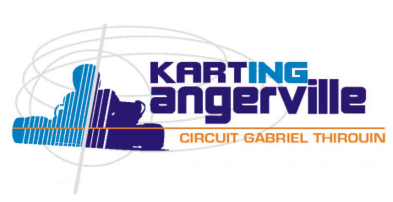 Site internet : www.askangerville.fr	22 rue de la chapelle 	91670 ANGERVILLE 			Email : askangerville@wanadoo.fr				Tél : 01.64.95.20.38	COUPON A JOINDRE IMPERATIVEMENT AVEC LA DEMANDE DE LICENCENOM : ……………………………			Prénom : ………………Tel : ......................................			Email : .......................................................Ci-dessous les différentes manifestations de l’ASK ANGERVILLE. Merci d’entourer vos disponibilités pour nous aider à l’organisation et non pour participer à la course.Vous pourrez également vous inscrire aux courses de votre choix sur le site de l'ASK : 24-25 février : Inter Clubs 			              		OUI			NON23-24 juin : Race drivers                             				OUI			NON14-15 juillet : Championnat de France Sénior                        	OUI			NON50ème Challenge de l’Armistice : 12 Novembre			OUI			NONNous vous contacterons pour un planning plus précis.